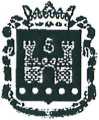 ПРАВИТЕЛЬСТВО КАЛИНИНГРАДСКОЙ ОБЛАСТИ
РАСПОРЯЖЕНИЕот 22 сентября 2017 г. № 242-рп КалининградО разработке документации по планировке территорииВ соответствии со статьями 41- 43, 45, 46 Градостроительного кодекса Российской Федерации и Законом Калининградской области от 30 ноября                        2016 года № 19 «О перераспределении полномочий в области градостроительной деятельности между органами государственной                     власти Калининградской области и органами местного самоуправления муниципальных образований Калининградской области» в связи                               с обращением главы администрации муниципального образования «Зеленоградский городской округ» С. А. Кошевого о разработке          документации по планировке территории в целях выделения элементов планировочной структуры, установления границ территорий общего пользования, определения зон планируемого размещения объектов капитального строительства, местоположения границ образуемых и изменяемых земельных участков:Разработать проект планировки территории с проектом межевания в его составе в границах ул. Победы - ул. Ленина - ул. Железнодорожная -               пер. Железнодорожный 1-й муниципального образования «Зеленоградский городской округ» Калининградской области (далее - документация по планировке территории).Утвердить прилагаемое задание на разработку документации по планировке территории.Определить администрацию муниципального образования «Зеленоградский городской округ» заказчиком по разработке документации  по планировке территории.Администрации муниципального образования «Зеленоградский городской округ» (С.А. Кошевому):обеспечить разработку документации по планировке территории на основании документов территориального планирования, правил землепользования и застройки в соответствии с программами комплексного развития, нормативами градостроительного проектирования, требованиямитехнических регламентов, сводов правил с учетом материалов и результатов инженерных изысканий, границ территорий объектов культурного наследия, включенных в Единый государственный реестр объектов культурного наследия (памятников истории и культуры) народов Российской Федерации, границ территорий выявленных объектов культурного наследия, границ зон с особыми условиями использования территорий;представить разработанную в установленном законодательством Российской Федерации документацию по планировке территории в              Агентство по архитектуре, градостроению и перспективному развитию Калининградской области для последующего утверждения Правительством Калининградской области.Агентству по архитектуре, градостроению и перспективному развитию Калининградской области (Н.В. Васюковой):осуществить проверку документации по планировке территории насоответствие требованиям, установленным частью 10 статьи 45 Градостроительного кодекса Российской Федерации и заданием на разработку документации по планировке территории;подготовить заключение по документации по планировке              территории для обязательного рассмотрения проекта на публичных слушаниях;направить заключение по документации по планировке территории в администрацию муниципального образования «Зеленоградский городской округ» для организации и проведения публичных слушаний.Распоряжение вступает в силу со дня подписания и подлежит официальному опубликованию.Временно исполняющий обязанности Губернатора Калининградской области